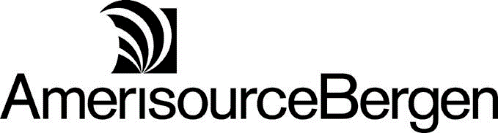 845 Price Authorization Acknowledgment/StatusFunctional Group ID=PAIntroduction:This Draft Standard for Trial Use contains the format and establishes the data content of the Price Authorization Acknowledgment/Status Transaction Set (845) for use within the context of an Electronic Data Interchange (EDI) environment. The transaction set can be used by a vendor or manufacturer to transmit specific data relative to the status of or changes to outstanding price authorizations.Notes:Heading:	Pos.	Seg.		Req.		Loop	Notes and	No.	ID	Name	Des.	Max.Use	Repeat	Comments	Detail:	Pos.	Seg.		Req.		Loop	Notes and	No.	ID	Name	Des.	Max.Use	Repeat	Comments	Summary:	Pos.	Seg.		Req.		Loop	Notes and	No.	ID	Name	Des.	Max.Use	Repeat	Comments	Transaction Set Notes1.	Number of line items (CTT01) is the accumulation of the number of CON segments. 	Segment:	ST Transaction Set Header	Position:	010	:	Level:	Heading	Usage:	Mandatory	Max Use:	1	Purpose:	To indicate the start of a transaction set and to assign a control numberData Element Summary	Ref.	Data		Des.	Element	Name	Attributes	Segment:	BPA Beginning Segment for Price Authorization Acknowledgment/Status	Position:	020	:	Level:	Heading	Usage:	Mandatory	Max Use:	1	Purpose:	To identify the beginning of a Price Authorization Acknowledgment/Status Transaction SetData Element Summary	Ref.	Data		Des.	Element	Name	Attributes	Segment:	DTM Date/Time Reference	Position:	060	:	Level:	Heading	Usage:	Mandatory	Max Use:	1	Purpose:	To specify pertinent dates and timesData Element Summary	Ref.	Data		Des.	Element	Name	Attributes	Segment:	DTM Date/Time Reference	Position:	063	:	Level:	Heading	Usage:	Mandatory	Max Use:	1	Purpose:	To specify pertinent dates and timesData Element Summary	Ref.	Data		Des.	Element	Name	Attributes	Segment:	DTM Date/Time Reference	Position:	066	:	Level:	Heading	Usage:	Optional	Max Use:	1	Purpose:	To specify pertinent dates and timesData Element Summary	Ref.	Data		Des.	Element	Name	Attributes	Segment:	DTM Date/Time Reference	Position:	069	:	Level:	Heading	Usage:	Optional	Max Use:	1	Purpose:	To specify pertinent dates and timesData Element Summary	Ref.	Data		Des.	Element	Name	Attributes	Segment:	N1 Name	Position:	070	:	N1        Mandatory	Level:	Heading	Usage:	Mandatory	Max Use:	1	Purpose:	To identify a party by type of organization, name, and codeData Element Summary	Ref.	Data		Des.	Element	Name	Attributes	Segment:	N1 Name	Position:	080	:	N1        Mandatory	Level:	Heading	Usage:	Mandatory	Max Use:	1	Purpose:	To identify a party by type of organization, name, and codeData Element Summary	Ref.	Data		Des.	Element	Name	Attributes	Segment:	N1 Name	Position:	090	:	N1        Mandatory	Level:	Heading	Usage:	Mandatory	Max Use:	1	Purpose:	To identify a party by type of organization, name, and codeData Element Summary	Ref.	Data		Des.	Element	Name	Attributes	Segment:	PER Administrative Communications Contact	Position:	100	:	N1        Mandatory	Level:	Heading	Usage:	Mandatory	Max Use:	1	Purpose:	To identify a person or office to whom administrative communications should be directedData Element Summary	Ref.	Data		Des.	Element	Name	Attributes	Segment:	CON Contract Number Detail	Position:	010	:	CON        Mandatory	Level:	Detail	Usage:	Mandatory	Max Use:	1	Purpose:	To specify contract or reference number and statusData Element Summary	Ref.	Data		Des.	Element	Name	Attributes	Segment:	REF Reference Identification	Position:	020	:	CON        Mandatory	Level:	Detail	Usage:	Optional	Max Use:	12	Purpose:	To specify identifying informationData Element Summary	Ref.	Data		Des.	Element	Name	Attributes	Segment:	DTM Date/Time Reference	Position:	040	:	CON        Mandatory	Level:	Detail	Usage:	Optional	Max Use:	1	Purpose:	To specify pertinent dates and timesData Element Summary	Ref.	Data		Des.	Element	Name	Attributes	Segment:	DTM Date/Time Reference	Position:	042	:	CON        Mandatory	Level:	Detail	Usage:	Optional	Max Use:	1	Purpose:	To specify pertinent dates and timesData Element Summary	Ref.	Data		Des.	Element	Name	Attributes	Segment:	N1 Name	Position:	050	:	N1        Optional	Level:	Detail	Usage:	Optional	Max Use:	1	Purpose:	To identify a party by type of organization, name, and codeData Element Summary	Ref.	Data		Des.	Element	Name	Attributes	Segment:	N3 Address Information	Position:	070	:	N1        Optional	Level:	Detail	Usage:	Conditional	Max Use:	2	Purpose:	To specify the location of the named partyData Element Summary	Ref.	Data		Des.	Element	Name	Attributes	Segment:	N4 Geographic Location	Position:	080	:	N1        Optional	Level:	Detail	Usage:	Conditional	Max Use:	1	Purpose:	To specify the geographic place of the named partyData Element Summary	Ref.	Data		Des.	Element	Name	Attributes	Segment:	DTM Date/Time Reference	Position:	105	:	N1        Optional	Level:	Detail	Usage:	Optional	Max Use:	1	Purpose:	To specify pertinent dates and timesData Element Summary	Ref.	Data		Des.	Element	Name	Attributes	Segment:	DTM Date/Time Reference	Position:	110	:	N1        Optional	Level:	Detail	Usage:	Optional	Max Use:	2	Purpose:	To specify pertinent dates and timesData Element Summary	Ref.	Data		Des.	Element	Name	Attributes	Segment:	PAD Product Adjustment Detail	Position:	120	:	PAD        Mandatory	Level:	Detail	Usage:	Mandatory	Max Use:	1	Purpose:	To specify the product transfer type, and/or line item numberData Element Summary	Ref.	Data		Des.	Element	Name	Attributes	Segment:	UIT Unit Detail	Position:	155	:	PAD        Mandatory	Level:	Detail	Usage:	Mandatory	Max Use:	1	Purpose:	To specify item unit dataData Element Summary	Ref.	Data		Des.	Element	Name	Attributes	Segment:	UIT Unit Detail	Position:	160	:	PAD        Mandatory	Level:	Detail	Usage:	Mandatory	Max Use:	20	Purpose:	To specify item unit dataData Element Summary	Ref.	Data		Des.	Element	Name	Attributes	Segment:	DTM Date/Time Reference	Position:	220	:	PAD        Mandatory	Level:	Detail	Usage:	Optional	Max Use:	2	Purpose:	To specify pertinent dates and timesData Element Summary	Ref.	Data		Des.	Element	Name	Attributes	Segment:	DTM Date/Time Reference	Position:	225	:	PAD        Mandatory	Level:	Detail	Usage:	Optional	Max Use:	1	Purpose:	To specify pertinent dates and timesData Element Summary	Ref.	Data		Des.	Element	Name	Attributes	Segment:	LIN Item Identification	Position:	230	:	LIN        Mandatory	Level:	Detail	Usage:	Mandatory	Max Use:	1	Purpose:	To specify basic item identification dataData Element Summary	Ref.	Data		Des.	Element	Name	Attributes	Segment:	CTT Transaction Totals	Position:	010	:	Level:	Summary	Usage:	Mandatory	Max Use:	1	Purpose:	To transmit a hash total for a specific element in the transaction setData Element Summary	Ref.	Data		Des.	Element	Name	Attributes	Segment:	SE Transaction Set Trailer	Position:	020	:	Level:	Summary	Usage:	Mandatory	Max Use:	1	Purpose:	To indicate the end of the transaction set and provide the count of the transmitted segments (including the beginning (ST) and ending (SE) segments)Data Element Summary	Ref.	Data		Des.	Element	Name	AttributesSAMPLE DATA845 BID AWARDTO CHANGE ANY OR ALL OF THE FOLLOWING:GROUP CONTRACT DATESWHOLESALE CONTRACT DATESCONTRACT ADMINISTRATOR PHONE NUMBERST|845|000000005~                                                     BPA|04|19981102~                                                      DTM|124|19981102~                                                     DTM|125|19991031~                                                     DTM|126|19981102~                                                     DTM|127|19991031~                                                     N1|DS|AMERISOURCEBERGEN|11|II6010801~                                   N1|BG|THE BUYING GROUP|11|II7654321~                                N1|SU|A-1 PHARMACEUTICALS|11|II1234567~                               PER|AC|CONTRACT ADMINISTRATOR|TE|8004879900~                          CON|VC|00012345|VA~ DTM|092|19981102~                                                     DTM|093|20001031~                                                     CTT|1~                SE|15|000000005~SAMPLE DATA845 BID AWARDTO CHANGE ANY OR ALL OF THE FOLLOWING:ADD MEMBER TO BUYING GROUPDELETE MEMBER FROM BUYING GROUPCHANGE BUYING GROUP MEMBER CONTRACT DATESST|845|000000005~                                                     BPA|04|19981102~                                                      DTM|124|19981102~                                                     DTM|125|19991031~                                                     DTM|126|19981102~                                                     DTM|127|19991031~                                                     N1|DS|AMERISOURCEBERGEN|11|II6010801~                                   N1|BG|THE BUYING GROUP|11|II7654321~                                N1|SU|A-1 PHARMACEUTICALS|11|II1234567~                               PER|AC|CONTRACT ADMINISTRATOR|TE|8004879900~                          CON|VC|00012345|VA~                                                   N1|EB|ACME MEM. HLTH. CTR.|11|RB2345678~                              N3|1501 SUNDAY DR.~                                                   N4|MEMPHIS|TN|12345~                                                  DTM|129|199981102~                                                     DTM|130|19990101~                                                     CTT|1~                SE|18|000000005~845 BID AWARDTO CHANGE THE FOLLOWING:ADD ITEM TO CONTRACTST|845|000000005~                                                     BPA|04|19981102~                                                      DTM|124|19981102~                                                     DTM|125|19991031~                                                     DTM|126|19981102~                                                     DTM|127|19991031~                                                     N1|DS|AMERISOURCEBERGEN|11|II6010801~                                   N1|BG|THE BUYING GROUP|11|II7654321~                                N1|SU|A-1 PHARMACEUTICALS|11|II1234567~                               PER|AC|CONTRACT ADMINISTRATOR|TE|8004879900~                          CON|VC|00012345|VA~                                                   PAD|1| |AI~            UIT|UN|24.76|CT~      UIT|UN|23.52|WH~      DTM|131|19991202~                                                     DTM|132|19991231~                                                     LIN||N1|0099607999~   CTT|1~                SE|19|000000005~845 BID AWARDTO CHANGE THE FOLLOWING:CONTRACT ITEM DATESST|845|000000005~                                                     BPA|04|19981102~                                                      DTM|124|19981102~                                                     DTM|125|19991031~                                                     DTM|126|19981102~                                                     DTM|127|19991031~                                                     N1|DS|AMERISOURCEBERGEN|11|II6010801~                                   N1|BG|THE BUYING GROUP|11|II7654321~                                N1|SU|A-1 PHARMACEUTICALS|11|II1234567~                               PER|AC|CONTRACT ADMINISTRATOR|TE|8004879900~                          CON|VC|00012345|VA~                                                   PAD|1| |CT~            UIT|UN|24.76|CT~      UIT|UN|23.52|WH~      DTM|131|19991202~                                                     DTM|132|19991231~                                                     LIN||N1|0099607999~   CTT|1~                SE|19|000000005~845 BID AWARDTO CHANGE THE FOLLOWING:CONTRACT ITEM PRICEST|845|000000005~                                                     BPA|04|19981102~                                                      DTM|124|19981102~                                                     DTM|125|19991031~                                                     DTM|126|19981102~                                                     DTM|127|19991031~                                                     N1|DS|AMERISOURCEBERGEN|11|II6010801~                                   N1|BG|THE BUYING GROUP|11|II7654321~                                N1|SU|A-1 PHARMACEUTICALS|11|II1234567~                               PER|AC|CONTRACT ADMINISTRATOR|TE|8004879900~                          CON|VC|00012345|VA~                                                   PAD|1| |PC~            UIT|UN|24.76|CT~      UIT|UN|23.52|WH~      DTM|131|19991202~                                                     DTM|132|19991231~                                                     LIN||N1|0099607999~   CTT|1~                SE|19|000000005~845 BID AWARDTO CHANGE THE FOLLOWING:DELETE CONTRACT ITEMST|845|000000005~                                                     BPA|04|19981102~                                                      DTM|124|19981102~                                                     DTM|125|19991031~                                                     DTM|126|19981102~                                                     DTM|127|19991031~                                                     N1|DS|AMERISOURCEBERGEN|11|II6010801~                                   N1|BG|THE BUYING GROUP|11|II7654321~                                N1|SU|A-1 PHARMACEUTICALS|11|II1234567~                               PER|AC|CONTRACT ADMINISTRATOR|TE|8004879900~                          CON|VC|00012345|VA~                                                   PAD|1| |DI~            UIT|UN|24.76|CT~      UIT|UN|23.52|WH~      DTM|131|19991202~                                                     DTM|132|19991231~                                                     LIN||N1|0099607999~   CTT|1~                SE|19|000000005~Supplier Inbound Bid Award For Map 01 Version 4010 - ChangeMust Use010STTransaction Set HeaderM1Must Use020BPABeginning Segment for Price Authorization Acknowledgment/StatusM1Must Use060DTMDate/Time ReferenceM1Must Use063DTMDate/Time ReferenceM1066DTMDate/Time ReferenceO1069DTMDate/Time ReferenceO1 ID - N11Must Use070N1NameM1 ID - N11Must Use080N1NameM1 ID - N11Must Use090N1NameM1Must Use100PERAdministrative Communications ContactM1 ID - CON10000Must Use010CONContract Number DetailM1020REFReference IdentificationO12040DTMDate/Time ReferenceO1042DTMDate/Time ReferenceO1 ID - N110000050N1NameO1070N3Address InformationC2080N4Geographic LocationC1105DTMDate/Time ReferenceO1110DTMDate/Time ReferenceO2 ID - PAD>1Must Use120PADProduct Adjustment DetailM1Must Use155UITUnit DetailM1Must Use160UITUnit DetailM20220DTMDate/Time ReferenceO2225DTMDate/Time ReferenceO1 ID - LIN1Must Use230LINItem IdentificationM1Must Use010CTTTransaction TotalsM1n1Must Use020SETransaction Set TrailerM1Notes:Example: ST | 845 | 000000005~                                                     >>ST01143Transaction Set Identifier CodeTransaction Set Identifier CodeTransaction Set Identifier CodeTransaction Set Identifier CodeMID 3/3ID 3/3ID 3/3Code uniquely identifying a Transaction SetCode uniquely identifying a Transaction SetCode uniquely identifying a Transaction SetCode uniquely identifying a Transaction SetCode uniquely identifying a Transaction SetCode uniquely identifying a Transaction SetCode uniquely identifying a Transaction Set845Price Authorization Acknowledgment/StatusPrice Authorization Acknowledgment/StatusPrice Authorization Acknowledgment/Status>>ST02329Transaction Set Control NumberTransaction Set Control NumberTransaction Set Control NumberTransaction Set Control NumberMAN 4/9AN 4/9AN 4/9Identifying control number that must be unique within the transaction set functional group assigned by the originator for a transaction setIdentifying control number that must be unique within the transaction set functional group assigned by the originator for a transaction setIdentifying control number that must be unique within the transaction set functional group assigned by the originator for a transaction setIdentifying control number that must be unique within the transaction set functional group assigned by the originator for a transaction setIdentifying control number that must be unique within the transaction set functional group assigned by the originator for a transaction setIdentifying control number that must be unique within the transaction set functional group assigned by the originator for a transaction setIdentifying control number that must be unique within the transaction set functional group assigned by the originator for a transaction setThis should be the same as the 'SE02'This should be the same as the 'SE02'This should be the same as the 'SE02'This should be the same as the 'SE02'This should be the same as the 'SE02'This should be the same as the 'SE02'This should be the same as the 'SE02'Notes:Example: BPA | 04 | 19981102~                                                      >>BPA01353Transaction Set Purpose CodeTransaction Set Purpose CodeTransaction Set Purpose CodeTransaction Set Purpose CodeMID 2/2ID 2/2ID 2/2Code identifying purpose of transaction setCode identifying purpose of transaction setCode identifying purpose of transaction setCode identifying purpose of transaction setCode identifying purpose of transaction setCode identifying purpose of transaction setCode identifying purpose of transaction set04ChangeChangeChangeUsed to indicate a bid award change onlyUsed to indicate a bid award change onlyUsed to indicate a bid award change only>>BPA02373DateDateDateDateMDT 8/8DT 8/8DT 8/8Date (CCYYMMDD)Date (CCYYMMDD)Date (CCYYMMDD)Date (CCYYMMDD)Date (CCYYMMDD)Date (CCYYMMDD)Date (CCYYMMDD)Current DateCurrent DateCurrent DateCurrent DateCurrent DateCurrent DateCurrent DateNotes:Example: DTM | 124 | 19981102~                                                     >>DTM01374Date/Time QualifierDate/Time QualifierDate/Time QualifierDate/Time QualifierMID 3/3ID 3/3ID 3/3Code specifying type of date or time, or both date and timeCode specifying type of date or time, or both date and timeCode specifying type of date or time, or both date and timeCode specifying type of date or time, or both date and timeCode specifying type of date or time, or both date and timeCode specifying type of date or time, or both date and timeCode specifying type of date or time, or both date and time124Group Contract EffectiveGroup Contract EffectiveGroup Contract EffectiveContract Start DateContract Start DateContract Start Date>>DTM02373DateDateDateDateMDT 8/8DT 8/8DT 8/8Date (CCYYMMDD)Date (CCYYMMDD)Date (CCYYMMDD)Date (CCYYMMDD)Date (CCYYMMDD)Date (CCYYMMDD)Date (CCYYMMDD)Contract Start Date With 4 Digit YearContract Start Date With 4 Digit YearContract Start Date With 4 Digit YearContract Start Date With 4 Digit YearContract Start Date With 4 Digit YearContract Start Date With 4 Digit YearContract Start Date With 4 Digit YearNotes:Example: DTM | 125 | 19991031~                                                     >>DTM01374Date/Time QualifierDate/Time QualifierDate/Time QualifierDate/Time QualifierMID 3/3ID 3/3ID 3/3Code specifying type of date or time, or both date and timeCode specifying type of date or time, or both date and timeCode specifying type of date or time, or both date and timeCode specifying type of date or time, or both date and timeCode specifying type of date or time, or both date and timeCode specifying type of date or time, or both date and timeCode specifying type of date or time, or both date and time125Group Contract ExpirationGroup Contract ExpirationGroup Contract ExpirationContract End DateContract End DateContract End Date>>DTM02373DateDateDateDateMDT 8/8DT 8/8DT 8/8Date (CCYYMMDD)Date (CCYYMMDD)Date (CCYYMMDD)Date (CCYYMMDD)Date (CCYYMMDD)Date (CCYYMMDD)Date (CCYYMMDD)Contract End Date With 4 Digit YearContract End Date With 4 Digit YearContract End Date With 4 Digit YearContract End Date With 4 Digit YearContract End Date With 4 Digit YearContract End Date With 4 Digit YearContract End Date With 4 Digit YearNotes:Example: DTM | 126 | 19981102~                                                     >>DTM01374Date/Time QualifierDate/Time QualifierDate/Time QualifierDate/Time QualifierMID 3/3ID 3/3ID 3/3Code specifying type of date or time, or both date and timeCode specifying type of date or time, or both date and timeCode specifying type of date or time, or both date and timeCode specifying type of date or time, or both date and timeCode specifying type of date or time, or both date and timeCode specifying type of date or time, or both date and timeCode specifying type of date or time, or both date and time126Wholesale Contract EffectiveWholesale Contract EffectiveWholesale Contract Effective>>DTM02373DateDateDateDateMDT 8/8DT 8/8DT 8/8Date (CCYYMMDD)Date (CCYYMMDD)Date (CCYYMMDD)Date (CCYYMMDD)Date (CCYYMMDD)Date (CCYYMMDD)Date (CCYYMMDD)Wholesaler Start Date With 4 Digit YearWholesaler Start Date With 4 Digit YearWholesaler Start Date With 4 Digit YearWholesaler Start Date With 4 Digit YearWholesaler Start Date With 4 Digit YearWholesaler Start Date With 4 Digit YearWholesaler Start Date With 4 Digit YearNotes:Example: DTM | 127 | 19991031~                                                     >>DTM01374Date/Time QualifierDate/Time QualifierDate/Time QualifierDate/Time QualifierMID 3/3ID 3/3ID 3/3Code specifying type of date or time, or both date and timeCode specifying type of date or time, or both date and timeCode specifying type of date or time, or both date and timeCode specifying type of date or time, or both date and timeCode specifying type of date or time, or both date and timeCode specifying type of date or time, or both date and timeCode specifying type of date or time, or both date and time127Wholesale Contract ExpirationWholesale Contract ExpirationWholesale Contract Expiration>>DTM02373DateDateDateDateMDT 8/8DT 8/8DT 8/8Date (CCYYMMDD)Date (CCYYMMDD)Date (CCYYMMDD)Date (CCYYMMDD)Date (CCYYMMDD)Date (CCYYMMDD)Date (CCYYMMDD)Wholesaler End Date With 4 Digit YearWholesaler End Date With 4 Digit YearWholesaler End Date With 4 Digit YearWholesaler End Date With 4 Digit YearWholesaler End Date With 4 Digit YearWholesaler End Date With 4 Digit YearWholesaler End Date With 4 Digit YearNotes:Example: N1 | DS | AMERISOURCEBERGEN | 11 | II6010801~This N1 loop at the header level is required to identify the wholesaler. >>N10198Entity Identifier CodeEntity Identifier CodeEntity Identifier CodeEntity Identifier CodeMID 2/3ID 2/3ID 2/3Code identifying an organizational entity, a physical location, property or an individualCode identifying an organizational entity, a physical location, property or an individualCode identifying an organizational entity, a physical location, property or an individualCode identifying an organizational entity, a physical location, property or an individualCode identifying an organizational entity, a physical location, property or an individualCode identifying an organizational entity, a physical location, property or an individualCode identifying an organizational entity, a physical location, property or an individualDBDistributor BranchDistributor BranchDistributor BranchDSDistributorDistributorDistributor>>N10293NameNameNameNameMAN 1/60AN 1/60AN 1/60Free-form nameFree-form nameFree-form nameFree-form nameFree-form nameFree-form nameFree-form name>>N10366Identification Code QualifierIdentification Code QualifierIdentification Code QualifierIdentification Code QualifierMID 1/2ID 1/2ID 1/2Code designating the system/method of code structure used for Identification Code (67)Code designating the system/method of code structure used for Identification Code (67)Code designating the system/method of code structure used for Identification Code (67)Code designating the system/method of code structure used for Identification Code (67)Code designating the system/method of code structure used for Identification Code (67)Code designating the system/method of code structure used for Identification Code (67)Code designating the system/method of code structure used for Identification Code (67)11Drug Enforcement Administration (DEA)Drug Enforcement Administration (DEA)Drug Enforcement Administration (DEA)21Health Industry Number (HIN)Health Industry Number (HIN)Health Industry Number (HIN)>>N10467Identification CodeIdentification CodeIdentification CodeIdentification CodeMAN 2/80AN 2/80AN 2/80Code identifying a party or other codeCode identifying a party or other codeCode identifying a party or other codeCode identifying a party or other codeCode identifying a party or other codeCode identifying a party or other codeCode identifying a party or other codeDEA Numbers that are valid for AmerisourceBergen are II6010801, II6010805, and II7261804.Valid HIN Number for AmerisourceBergen is 01ZYNNW00.  AmerisourceBergen's Corporate DEA Number goes here instead of our Division's DEA Number because the contract applies to the whole Corporation, not just a certain Division.DEA Numbers that are valid for AmerisourceBergen are II6010801, II6010805, and II7261804.Valid HIN Number for AmerisourceBergen is 01ZYNNW00.  AmerisourceBergen's Corporate DEA Number goes here instead of our Division's DEA Number because the contract applies to the whole Corporation, not just a certain Division.DEA Numbers that are valid for AmerisourceBergen are II6010801, II6010805, and II7261804.Valid HIN Number for AmerisourceBergen is 01ZYNNW00.  AmerisourceBergen's Corporate DEA Number goes here instead of our Division's DEA Number because the contract applies to the whole Corporation, not just a certain Division.DEA Numbers that are valid for AmerisourceBergen are II6010801, II6010805, and II7261804.Valid HIN Number for AmerisourceBergen is 01ZYNNW00.  AmerisourceBergen's Corporate DEA Number goes here instead of our Division's DEA Number because the contract applies to the whole Corporation, not just a certain Division.DEA Numbers that are valid for AmerisourceBergen are II6010801, II6010805, and II7261804.Valid HIN Number for AmerisourceBergen is 01ZYNNW00.  AmerisourceBergen's Corporate DEA Number goes here instead of our Division's DEA Number because the contract applies to the whole Corporation, not just a certain Division.DEA Numbers that are valid for AmerisourceBergen are II6010801, II6010805, and II7261804.Valid HIN Number for AmerisourceBergen is 01ZYNNW00.  AmerisourceBergen's Corporate DEA Number goes here instead of our Division's DEA Number because the contract applies to the whole Corporation, not just a certain Division.DEA Numbers that are valid for AmerisourceBergen are II6010801, II6010805, and II7261804.Valid HIN Number for AmerisourceBergen is 01ZYNNW00.  AmerisourceBergen's Corporate DEA Number goes here instead of our Division's DEA Number because the contract applies to the whole Corporation, not just a certain Division.Notes:Example: N1 | BG | THE BUYING GROUP NAME | 11 | II7654321~The buying group is required to be identified using an N1 loop to identify group contracts.>>N10198Entity Identifier CodeEntity Identifier CodeEntity Identifier CodeEntity Identifier CodeMID 2/3ID 2/3ID 2/3Code identifying an organizational entity, a physical location, property or an individualCode identifying an organizational entity, a physical location, property or an individualCode identifying an organizational entity, a physical location, property or an individualCode identifying an organizational entity, a physical location, property or an individualCode identifying an organizational entity, a physical location, property or an individualCode identifying an organizational entity, a physical location, property or an individualCode identifying an organizational entity, a physical location, property or an individualBGBuying GroupBuying GroupBuying Group>>N10293NameNameNameNameMAN 1/60AN 1/60AN 1/60Free-form nameFree-form nameFree-form nameFree-form nameFree-form nameFree-form nameFree-form nameAmerisourceBergen Requires the Buying Group NameAmerisourceBergen Requires the Buying Group NameAmerisourceBergen Requires the Buying Group NameAmerisourceBergen Requires the Buying Group NameAmerisourceBergen Requires the Buying Group NameAmerisourceBergen Requires the Buying Group NameAmerisourceBergen Requires the Buying Group Name>>N10366Identification Code QualifierIdentification Code QualifierIdentification Code QualifierIdentification Code QualifierMID 1/2ID 1/2ID 1/2Code designating the system/method of code structure used for Identification Code (67)Code designating the system/method of code structure used for Identification Code (67)Code designating the system/method of code structure used for Identification Code (67)Code designating the system/method of code structure used for Identification Code (67)Code designating the system/method of code structure used for Identification Code (67)Code designating the system/method of code structure used for Identification Code (67)Code designating the system/method of code structure used for Identification Code (67)11Drug Enforcement Administration (DEA)Drug Enforcement Administration (DEA)Drug Enforcement Administration (DEA)21Health Industry Number (HIN)Health Industry Number (HIN)Health Industry Number (HIN)>>N10467Identification CodeIdentification CodeIdentification CodeIdentification CodeMAN 2/80AN 2/80AN 2/80Code identifying a party or other codeCode identifying a party or other codeCode identifying a party or other codeCode identifying a party or other codeCode identifying a party or other codeCode identifying a party or other codeCode identifying a party or other codeBuying Group DEA or HIN NumberBuying Group DEA or HIN NumberBuying Group DEA or HIN NumberBuying Group DEA or HIN NumberBuying Group DEA or HIN NumberBuying Group DEA or HIN NumberBuying Group DEA or HIN NumberNotes:Example: N1 | SU | A-1 PHARMACEUTICALS | 11 | II1234567~This N1 loop at the header level is required to identify the manufacturer .>>N10198Entity Identifier CodeEntity Identifier CodeEntity Identifier CodeEntity Identifier CodeMID 2/3ID 2/3ID 2/3Code identifying an organizational entity, a physical location, property or an individualCode identifying an organizational entity, a physical location, property or an individualCode identifying an organizational entity, a physical location, property or an individualCode identifying an organizational entity, a physical location, property or an individualCode identifying an organizational entity, a physical location, property or an individualCode identifying an organizational entity, a physical location, property or an individualCode identifying an organizational entity, a physical location, property or an individualMFManufacturer of GoodsManufacturer of GoodsManufacturer of GoodsSUSupplier/ManufacturerSupplier/ManufacturerSupplier/Manufacturer>>N10293NameNameNameNameMAN 1/60AN 1/60AN 1/60Free-form nameFree-form nameFree-form nameFree-form nameFree-form nameFree-form nameFree-form name>>N10366Identification Code QualifierIdentification Code QualifierIdentification Code QualifierIdentification Code QualifierMID 1/2ID 1/2ID 1/2Code designating the system/method of code structure used for Identification Code (67)Code designating the system/method of code structure used for Identification Code (67)Code designating the system/method of code structure used for Identification Code (67)Code designating the system/method of code structure used for Identification Code (67)Code designating the system/method of code structure used for Identification Code (67)Code designating the system/method of code structure used for Identification Code (67)Code designating the system/method of code structure used for Identification Code (67)11Drug Enforcement Administration (DEA)Drug Enforcement Administration (DEA)Drug Enforcement Administration (DEA)21Health Industry Number (HIN)Health Industry Number (HIN)Health Industry Number (HIN)>>N10467Identification CodeIdentification CodeIdentification CodeIdentification CodeMAN 2/80AN 2/80AN 2/80Code identifying a party or other codeCode identifying a party or other codeCode identifying a party or other codeCode identifying a party or other codeCode identifying a party or other codeCode identifying a party or other codeCode identifying a party or other codeNotes:Example: PER | AC | CONTRACT ADMINISTRATOR | TE | 8004879900~>>PER01366Contact Function CodeContact Function CodeContact Function CodeContact Function CodeMID 2/2ID 2/2ID 2/2Code identifying the major duty or responsibility of the person or group namedCode identifying the major duty or responsibility of the person or group namedCode identifying the major duty or responsibility of the person or group namedCode identifying the major duty or responsibility of the person or group namedCode identifying the major duty or responsibility of the person or group namedCode identifying the major duty or responsibility of the person or group namedCode identifying the major duty or responsibility of the person or group namedACAdministrative Contracting OfficerAdministrative Contracting OfficerAdministrative Contracting Officer>>PER0293NameNameNameNameMAN 1/60AN 1/60AN 1/60Free-form nameFree-form nameFree-form nameFree-form nameFree-form nameFree-form nameFree-form nameThe name or title of the person that AmerisourceBergen should contact in the event of a question with the Bid Award.The name or title of the person that AmerisourceBergen should contact in the event of a question with the Bid Award.The name or title of the person that AmerisourceBergen should contact in the event of a question with the Bid Award.The name or title of the person that AmerisourceBergen should contact in the event of a question with the Bid Award.The name or title of the person that AmerisourceBergen should contact in the event of a question with the Bid Award.The name or title of the person that AmerisourceBergen should contact in the event of a question with the Bid Award.The name or title of the person that AmerisourceBergen should contact in the event of a question with the Bid Award.>>PER03365Communication Number QualifierCommunication Number QualifierCommunication Number QualifierCommunication Number QualifierMID 2/2ID 2/2ID 2/2Code identifying the type of communication numberCode identifying the type of communication numberCode identifying the type of communication numberCode identifying the type of communication numberCode identifying the type of communication numberCode identifying the type of communication numberCode identifying the type of communication numberTETelephoneTelephoneTelephone>>PER04364Communication NumberCommunication NumberCommunication NumberCommunication NumberMAN 1/80AN 1/80AN 1/80Complete communications number including country or area code when applicableComplete communications number including country or area code when applicableComplete communications number including country or area code when applicableComplete communications number including country or area code when applicableComplete communications number including country or area code when applicableComplete communications number including country or area code when applicableComplete communications number including country or area code when applicableContacts Telephone NumberContacts Telephone NumberContacts Telephone NumberContacts Telephone NumberContacts Telephone NumberContacts Telephone NumberContacts Telephone NumberNotes:Example: CON | VC | 00012345 | OC~                                                   >>CON01128Reference Identification QualifierReference Identification QualifierReference Identification QualifierReference Identification QualifierMID 2/3ID 2/3ID 2/3Code qualifying the Reference IdentificationCode qualifying the Reference IdentificationCode qualifying the Reference IdentificationCode qualifying the Reference IdentificationCode qualifying the Reference IdentificationCode qualifying the Reference IdentificationCode qualifying the Reference IdentificationVCVendor Contract NumberVendor Contract NumberVendor Contract Number>>CON02127Reference IdentificationReference IdentificationReference IdentificationReference IdentificationMAN 1/30AN 1/30AN 1/30Reference information as defined for a particular Transaction Set or as specified by the Reference Identification QualifierReference information as defined for a particular Transaction Set or as specified by the Reference Identification QualifierReference information as defined for a particular Transaction Set or as specified by the Reference Identification QualifierReference information as defined for a particular Transaction Set or as specified by the Reference Identification QualifierReference information as defined for a particular Transaction Set or as specified by the Reference Identification QualifierReference information as defined for a particular Transaction Set or as specified by the Reference Identification QualifierReference information as defined for a particular Transaction Set or as specified by the Reference Identification QualifierContract NumberContract NumberContract NumberContract NumberContract NumberContract NumberContract Number>>CON03846Contract Status CodeContract Status CodeContract Status CodeContract Status CodeMID 2/2ID 2/2ID 2/2Code designating the current status of the contractCode designating the current status of the contractCode designating the current status of the contractCode designating the current status of the contractCode designating the current status of the contractCode designating the current status of the contractCode designating the current status of the contractVAValid Open ContractValid Open ContractValid Open ContractUsed For Bid Award Change OnlyUsed For Bid Award Change OnlyUsed For Bid Award Change OnlyNotes:Example:  REF | P1 | 1234 ~This REF segment at the Detail Level in the CON loop is required when a vendor contract number changes.  REF01 and REF02 must be present to provide the previous vendor contract number.  The new vendor contract number appears in the CON segment at the Detail Level.>>REF01128Reference Identification QualifierReference Identification QualifierReference Identification QualifierReference Identification QualifierMID 2/3ID 2/3ID 2/3Code qualifying the Reference IdentificationCode qualifying the Reference IdentificationCode qualifying the Reference IdentificationCode qualifying the Reference IdentificationCode qualifying the Reference IdentificationCode qualifying the Reference IdentificationCode qualifying the Reference IdentificationP1Previous Contract NumberPrevious Contract NumberPrevious Contract Number>>REF02127Reference IdentificationReference IdentificationReference IdentificationReference IdentificationMAN 1/30AN 1/30AN 1/30Reference information as defined for a particular Transaction Set or as specified by the Reference Identification QualifierReference information as defined for a particular Transaction Set or as specified by the Reference Identification QualifierReference information as defined for a particular Transaction Set or as specified by the Reference Identification QualifierReference information as defined for a particular Transaction Set or as specified by the Reference Identification QualifierReference information as defined for a particular Transaction Set or as specified by the Reference Identification QualifierReference information as defined for a particular Transaction Set or as specified by the Reference Identification QualifierReference information as defined for a particular Transaction Set or as specified by the Reference Identification QualifierPrevious Contract NumberPrevious Contract NumberPrevious Contract NumberPrevious Contract NumberPrevious Contract NumberPrevious Contract NumberPrevious Contract NumberNotes:Example:  DTM | 092 | 19980701 ~>>DTM01374Date/Time QualifierDate/Time QualifierDate/Time QualifierDate/Time QualifierMID 3/3ID 3/3ID 3/3Code specifying type of date or time, or both date and timeCode specifying type of date or time, or both date and timeCode specifying type of date or time, or both date and timeCode specifying type of date or time, or both date and timeCode specifying type of date or time, or both date and timeCode specifying type of date or time, or both date and timeCode specifying type of date or time, or both date and time092Contract EffectiveContract EffectiveContract Effective>>DTM02373DateDateDateDateMDT 8/8DT 8/8DT 8/8Date (CCYYMMDD)Date (CCYYMMDD)Date (CCYYMMDD)Date (CCYYMMDD)Date (CCYYMMDD)Date (CCYYMMDD)Date (CCYYMMDD)Notes:Example:  DTM | 093 | 20000701 ~>>DTM01374Date/Time QualifierDate/Time QualifierDate/Time QualifierDate/Time QualifierMID 3/3ID 3/3ID 3/3Code specifying type of date or time, or both date and timeCode specifying type of date or time, or both date and timeCode specifying type of date or time, or both date and timeCode specifying type of date or time, or both date and timeCode specifying type of date or time, or both date and timeCode specifying type of date or time, or both date and timeCode specifying type of date or time, or both date and time093Contract ExpirationContract ExpirationContract Expiration>>DTM02373DateDateDateDateMDT 8/8DT 8/8DT 8/8Date (CCYYMMDD)Date (CCYYMMDD)Date (CCYYMMDD)Date (CCYYMMDD)Date (CCYYMMDD)Date (CCYYMMDD)Date (CCYYMMDD)Notes:Example: N1 | EB | ACME MEM. HLTH. CTR. | 11 | RB2345678~    This N1  loop at the Detail Level in the CON  is required to identify the eligible customers belonging to the buying group and eligible for the contract.Use this N1 ONLY if the membership is changing.>>N10198Entity Identifier CodeEntity Identifier CodeEntity Identifier CodeEntity Identifier CodeMID 2/3ID 2/3ID 2/3Code identifying an organizational entity, a physical location, property or an individualCode identifying an organizational entity, a physical location, property or an individualCode identifying an organizational entity, a physical location, property or an individualCode identifying an organizational entity, a physical location, property or an individualCode identifying an organizational entity, a physical location, property or an individualCode identifying an organizational entity, a physical location, property or an individualCode identifying an organizational entity, a physical location, property or an individualEBEligible Party To The ContractEligible Party To The ContractEligible Party To The ContractEPEligible Party to the RateEligible Party to the RateEligible Party to the Rate>>N10293NameNameNameNameMAN 1/60AN 1/60AN 1/60Free-form nameFree-form nameFree-form nameFree-form nameFree-form nameFree-form nameFree-form nameCustomer NameCustomer NameCustomer NameCustomer NameCustomer NameCustomer NameCustomer NameN10366Identification Code QualifierIdentification Code QualifierIdentification Code QualifierIdentification Code QualifierOID 1/2ID 1/2ID 1/2Code designating the system/method of code structure used for Identification Code (67)Code designating the system/method of code structure used for Identification Code (67)Code designating the system/method of code structure used for Identification Code (67)Code designating the system/method of code structure used for Identification Code (67)Code designating the system/method of code structure used for Identification Code (67)Code designating the system/method of code structure used for Identification Code (67)Code designating the system/method of code structure used for Identification Code (67)Customer DEA or HIN NumberCustomer DEA or HIN NumberCustomer DEA or HIN NumberCustomer DEA or HIN NumberCustomer DEA or HIN NumberCustomer DEA or HIN NumberCustomer DEA or HIN Number11Drug Enforcement Administration (DEA)Drug Enforcement Administration (DEA)Drug Enforcement Administration (DEA)21Health Industry Number (HIN)Health Industry Number (HIN)Health Industry Number (HIN)N10467Identification CodeIdentification CodeIdentification CodeIdentification CodeCAN 2/80AN 2/80AN 2/80Code identifying a party or other codeCode identifying a party or other codeCode identifying a party or other codeCode identifying a party or other codeCode identifying a party or other codeCode identifying a party or other codeCode identifying a party or other codeCustomer DEA or HIN NumberCustomer DEA or HIN NumberCustomer DEA or HIN NumberCustomer DEA or HIN NumberCustomer DEA or HIN NumberCustomer DEA or HIN NumberCustomer DEA or HIN NumberNotes:Example: N3 | 1501 SUNDAY DR.~                                                   >>N301166Address InformationMAN 1/55AN 1/55Address informationAddress informationAddress informationCustomer AddressCustomer AddressCustomer AddressNotes:Example: N4 |  | TN | 12345~                                                  >>N40119City NameMAN 2/30AN 2/30Free-form text for city nameFree-form text for city nameFree-form text for city nameCustomer's City NameCustomer's City NameCustomer's City Name>>N402156State or Province CodeMID 2/2ID 2/2Code (Standard State/Province) as defined by appropriate government agencyCode (Standard State/Province) as defined by appropriate government agencyCode (Standard State/Province) as defined by appropriate government agencyCustomer's StateCustomer's StateCustomer's State>>N403116Postal CodeMID 3/15ID 3/15Code defining international postal zone code excluding punctuation and blanks (zip code for )Code defining international postal zone code excluding punctuation and blanks (zip code for )Code defining international postal zone code excluding punctuation and blanks (zip code for )Customer's Zip CodeCustomer's Zip CodeCustomer's Zip CodeNotes:Example: DTM | 129 | 19981102~This DTM segment at the Detail Level in the CON/N1 loop is used to provide the effective date of the individual customer. This segment is required only if these dates are different from the dates of the buying group contract indicated at the Header level. >>DTM01374Date/Time QualifierDate/Time QualifierDate/Time QualifierDate/Time QualifierMID 3/3ID 3/3ID 3/3Code specifying type of date or time, or both date and timeCode specifying type of date or time, or both date and timeCode specifying type of date or time, or both date and timeCode specifying type of date or time, or both date and timeCode specifying type of date or time, or both date and timeCode specifying type of date or time, or both date and timeCode specifying type of date or time, or both date and time129Customer Contract EffectiveCustomer Contract EffectiveCustomer Contract Effective>>DTM02373DateDateDateDateMDT 8/8DT 8/8DT 8/8Date (CCYYMMDD)Date (CCYYMMDD)Date (CCYYMMDD)Date (CCYYMMDD)Date (CCYYMMDD)Date (CCYYMMDD)Date (CCYYMMDD)Notes:Example: DTM | 130 | 19990101~     This DTM segment at the Detail Level in the CON/N1 loop is used to provide the expiration date of the individual customer. This segment is required only if these dates are different from the dates of the buying group contract indicated at the Header level. >>DTM01374Date/Time QualifierDate/Time QualifierDate/Time QualifierDate/Time QualifierMID 3/3ID 3/3ID 3/3Code specifying type of date or time, or both date and timeCode specifying type of date or time, or both date and timeCode specifying type of date or time, or both date and timeCode specifying type of date or time, or both date and timeCode specifying type of date or time, or both date and timeCode specifying type of date or time, or both date and timeCode specifying type of date or time, or both date and time130Customer Contract ExpirationCustomer Contract ExpirationCustomer Contract Expiration>>DTM02373DateDateDateDateMDT 8/8DT 8/8DT 8/8Date (CCYYMMDD)Date (CCYYMMDD)Date (CCYYMMDD)Date (CCYYMMDD)Date (CCYYMMDD)Date (CCYYMMDD)Date (CCYYMMDD)Notes:Example: PAD | 1 |   |PC~            If this PAD segment is used, then an LIN loop must also be used.>>PAD01350Assigned IdentificationAssigned IdentificationAssigned IdentificationAssigned IdentificationMAN 1/20AN 1/20AN 1/20Alphanumeric characters assigned for differentiation within a transaction setAlphanumeric characters assigned for differentiation within a transaction setAlphanumeric characters assigned for differentiation within a transaction setAlphanumeric characters assigned for differentiation within a transaction setAlphanumeric characters assigned for differentiation within a transaction setAlphanumeric characters assigned for differentiation within a transaction setAlphanumeric characters assigned for differentiation within a transaction setThis is a sequential number starting with 1 which starts over with each CON loop.This is a sequential number starting with 1 which starts over with each CON loop.This is a sequential number starting with 1 which starts over with each CON loop.This is a sequential number starting with 1 which starts over with each CON loop.This is a sequential number starting with 1 which starts over with each CON loop.This is a sequential number starting with 1 which starts over with each CON loop.This is a sequential number starting with 1 which starts over with each CON loop.>>PAD03670Change or Response Type CodeChange or Response Type CodeChange or Response Type CodeChange or Response Type CodeMID 2/2ID 2/2ID 2/2Code specifying the type of change to the line itemCode specifying the type of change to the line itemCode specifying the type of change to the line itemCode specifying the type of change to the line itemCode specifying the type of change to the line itemCode specifying the type of change to the line itemCode specifying the type of change to the line itemAIAdd Additional Item(s)Add Additional Item(s)Add Additional Item(s)CTChange of DatesChange of DatesChange of DatesDIDelete Item(s)Delete Item(s)Delete Item(s)PCPrice ChangePrice ChangePrice ChangeNotes:Example: UIT | UN | 24.76 | CT~      Two occurrences of this UIT segment at the Detail level in the CON/PAD loop are required to add an item in a Bid Award - one to specify the wholesale price and the other to specify the contract price.  This is not necessarily the case in a Bid Award Change, when specifying a price change, for example.  If the contract price changed then only one occurrence of the UIT segment would be required for the manufacturer to notify the wholesaler of this change.UIT01C001Composite Unit of MeasureComposite Unit of MeasureComposite Unit of MeasureComposite Unit of MeasureOTo identify a composite unit of measure  (See Figures Appendix for examples of use)To identify a composite unit of measure  (See Figures Appendix for examples of use)To identify a composite unit of measure  (See Figures Appendix for examples of use)To identify a composite unit of measure  (See Figures Appendix for examples of use)To identify a composite unit of measure  (See Figures Appendix for examples of use)To identify a composite unit of measure  (See Figures Appendix for examples of use)To identify a composite unit of measure  (See Figures Appendix for examples of use)The Composite Unit of Measure is not used by AmerisourceBergen The Composite Unit of Measure is not used by AmerisourceBergen The Composite Unit of Measure is not used by AmerisourceBergen The Composite Unit of Measure is not used by AmerisourceBergen The Composite Unit of Measure is not used by AmerisourceBergen The Composite Unit of Measure is not used by AmerisourceBergen The Composite Unit of Measure is not used by AmerisourceBergen >>C00101355Unit or Basis for Measurement CodeUnit or Basis for Measurement CodeUnit or Basis for Measurement CodeUnit or Basis for Measurement CodeMID 2/2ID 2/2ID 2/2Code specifying the units in which a value is being expressed, or manner in which a measurement has been takenCode specifying the units in which a value is being expressed, or manner in which a measurement has been takenCode specifying the units in which a value is being expressed, or manner in which a measurement has been takenCode specifying the units in which a value is being expressed, or manner in which a measurement has been takenCode specifying the units in which a value is being expressed, or manner in which a measurement has been takenCode specifying the units in which a value is being expressed, or manner in which a measurement has been takenCode specifying the units in which a value is being expressed, or manner in which a measurement has been takenUNUnitUnitUnit>>UIT02212Unit PriceUnit PriceUnit PriceUnit PriceMR 1/17R 1/17R 1/17Price per unit of product, service, commodity, etc.Price per unit of product, service, commodity, etc.Price per unit of product, service, commodity, etc.Price per unit of product, service, commodity, etc.Price per unit of product, service, commodity, etc.Price per unit of product, service, commodity, etc.Price per unit of product, service, commodity, etc.Contract PriceContract PriceContract PriceContract PriceContract PriceContract PriceContract Price>>UIT03639Basis of Unit Price CodeBasis of Unit Price CodeBasis of Unit Price CodeBasis of Unit Price CodeMID 2/2ID 2/2ID 2/2Code identifying the type of unit price for an itemCode identifying the type of unit price for an itemCode identifying the type of unit price for an itemCode identifying the type of unit price for an itemCode identifying the type of unit price for an itemCode identifying the type of unit price for an itemCode identifying the type of unit price for an itemCTContractContractContractNotes:Example: UIT | UN | 23.52 | WH~      Two occurrences of this UIT segment at the Detail level in the CON/PAD loop are required to add an item in a Bid Award - one to specify the wholesale price and the other to specify the contract price.  This is not necessarily the case in a Bid Award Change, when specifying a price change, for example.  If the contract price changed then only one occurrence of the UIT segment would be required for the manufacturer to notify the wholesaler of this change.UIT01C001Composite Unit of MeasureComposite Unit of MeasureComposite Unit of MeasureComposite Unit of MeasureOTo identify a composite unit of measure  (See Figures Appendix for examples of use)To identify a composite unit of measure  (See Figures Appendix for examples of use)To identify a composite unit of measure  (See Figures Appendix for examples of use)To identify a composite unit of measure  (See Figures Appendix for examples of use)To identify a composite unit of measure  (See Figures Appendix for examples of use)To identify a composite unit of measure  (See Figures Appendix for examples of use)To identify a composite unit of measure  (See Figures Appendix for examples of use)The Composite Unit of Measure is not used by AmerisourceBergen The Composite Unit of Measure is not used by AmerisourceBergen The Composite Unit of Measure is not used by AmerisourceBergen The Composite Unit of Measure is not used by AmerisourceBergen The Composite Unit of Measure is not used by AmerisourceBergen The Composite Unit of Measure is not used by AmerisourceBergen The Composite Unit of Measure is not used by AmerisourceBergen >>C00101355Unit or Basis for Measurement CodeUnit or Basis for Measurement CodeUnit or Basis for Measurement CodeUnit or Basis for Measurement CodeMID 2/2ID 2/2ID 2/2Code specifying the units in which a value is being expressed, or manner in which a measurement has been takenCode specifying the units in which a value is being expressed, or manner in which a measurement has been takenCode specifying the units in which a value is being expressed, or manner in which a measurement has been takenCode specifying the units in which a value is being expressed, or manner in which a measurement has been takenCode specifying the units in which a value is being expressed, or manner in which a measurement has been takenCode specifying the units in which a value is being expressed, or manner in which a measurement has been takenCode specifying the units in which a value is being expressed, or manner in which a measurement has been takenUNUnitUnitUnit>>UIT02212Unit PriceUnit PriceUnit PriceUnit PriceMR 1/17R 1/17R 1/17Price per unit of product, service, commodity, etc.Price per unit of product, service, commodity, etc.Price per unit of product, service, commodity, etc.Price per unit of product, service, commodity, etc.Price per unit of product, service, commodity, etc.Price per unit of product, service, commodity, etc.Price per unit of product, service, commodity, etc.Wholesale PriceWholesale PriceWholesale PriceWholesale PriceWholesale PriceWholesale PriceWholesale Price>>UIT03639Basis of Unit Price CodeBasis of Unit Price CodeBasis of Unit Price CodeBasis of Unit Price CodeMID 2/2ID 2/2ID 2/2Code identifying the type of unit price for an itemCode identifying the type of unit price for an itemCode identifying the type of unit price for an itemCode identifying the type of unit price for an itemCode identifying the type of unit price for an itemCode identifying the type of unit price for an itemCode identifying the type of unit price for an itemWHWholesaleWholesaleWholesaleNotes:Example: DTM | 131 | 19981202~This DTM segment at the Detail level in the CON/PAD loop is only used to provide the item contract effective date that is different from the buying group date indicated at the Header level.  When adding an item in a Bid Award Change, two occurrences of this DTM segment are required - one to specify the item contract effective date and the other to specify the item contract expiration date.  >>DTM01374Date/Time QualifierDate/Time QualifierDate/Time QualifierDate/Time QualifierMID 3/3ID 3/3ID 3/3Code specifying type of date or time, or both date and timeCode specifying type of date or time, or both date and timeCode specifying type of date or time, or both date and timeCode specifying type of date or time, or both date and timeCode specifying type of date or time, or both date and timeCode specifying type of date or time, or both date and timeCode specifying type of date or time, or both date and time131Item Contract EffectiveItem Contract EffectiveItem Contract Effective>>DTM02373DateDateDateDateMDT 8/8DT 8/8DT 8/8Date (CCYYMMDD)Date (CCYYMMDD)Date (CCYYMMDD)Date (CCYYMMDD)Date (CCYYMMDD)Date (CCYYMMDD)Date (CCYYMMDD)Notes:Example: DTM | 132 | 19991231~This DTM segment at the Detail level in the CON/PAD loop is only used to provide the item contract effective date that is different from the buying group date indicated at the Header level.  When adding an item in a Bid Award Change, two occurrences of this DTM segment are required - one to specify the item contract effective date and the other to specify the item contract expiration date.  >>DTM01374Date/Time QualifierDate/Time QualifierDate/Time QualifierDate/Time QualifierMID 3/3ID 3/3ID 3/3Code specifying type of date or time, or both date and timeCode specifying type of date or time, or both date and timeCode specifying type of date or time, or both date and timeCode specifying type of date or time, or both date and timeCode specifying type of date or time, or both date and timeCode specifying type of date or time, or both date and timeCode specifying type of date or time, or both date and time132Item Contract ExpirationItem Contract ExpirationItem Contract Expiration>>DTM02373DateDateDateDateMDT 8/8DT 8/8DT 8/8Date (CCYYMMDD)Date (CCYYMMDD)Date (CCYYMMDD)Date (CCYYMMDD)Date (CCYYMMDD)Date (CCYYMMDD)Date (CCYYMMDD)Notes:Example: LIN |  | N1 | 0099607999~   LIN01350Assigned IdentificationAssigned IdentificationAssigned IdentificationAssigned IdentificationOAN 1/20AN 1/20AN 1/20Alphanumeric characters assigned for differentiation within a transaction setAlphanumeric characters assigned for differentiation within a transaction setAlphanumeric characters assigned for differentiation within a transaction setAlphanumeric characters assigned for differentiation within a transaction setAlphanumeric characters assigned for differentiation within a transaction setAlphanumeric characters assigned for differentiation within a transaction setAlphanumeric characters assigned for differentiation within a transaction set>>LIN02235Product/Service ID QualifierProduct/Service ID QualifierProduct/Service ID QualifierProduct/Service ID QualifierMID 2/2ID 2/2ID 2/2Code identifying the type/source of the descriptive number used in Product/Service ID (234)Code identifying the type/source of the descriptive number used in Product/Service ID (234)Code identifying the type/source of the descriptive number used in Product/Service ID (234)Code identifying the type/source of the descriptive number used in Product/Service ID (234)Code identifying the type/source of the descriptive number used in Product/Service ID (234)Code identifying the type/source of the descriptive number used in Product/Service ID (234)Code identifying the type/source of the descriptive number used in Product/Service ID (234)N1National Drug Code in  FormatNational Drug Code in  FormatNational Drug Code in  Format4-digit manufacturer ID, 4-digit product ID, 2-digit trade package size4-digit manufacturer ID, 4-digit product ID, 2-digit trade package size4-digit manufacturer ID, 4-digit product ID, 2-digit trade package sizeN2National Drug Code in  FormatNational Drug Code in  FormatNational Drug Code in  Format5-digit manufacturer ID, 3-digit product ID, 2-digit trade package size5-digit manufacturer ID, 3-digit product ID, 2-digit trade package size5-digit manufacturer ID, 3-digit product ID, 2-digit trade package sizeN3National Drug Code in  FormatNational Drug Code in  FormatNational Drug Code in  Format5-digit manufacturer ID, 4-digit product ID, 1-digit trade package size5-digit manufacturer ID, 4-digit product ID, 1-digit trade package size5-digit manufacturer ID, 4-digit product ID, 1-digit trade package sizeN4National Drug Code in  FormatNational Drug Code in  FormatNational Drug Code in  Format5-digit manufacturer ID, 4-digit product ID, 2-digit trade package size5-digit manufacturer ID, 4-digit product ID, 2-digit trade package size5-digit manufacturer ID, 4-digit product ID, 2-digit trade package sizeN5National Health Related Item Code in 5-5 FormatNational Health Related Item Code in 5-5 FormatNational Health Related Item Code in 5-5 FormatN6National Health Related Item Code in 4-6 FormatNational Health Related Item Code in 4-6 FormatNational Health Related Item Code in 4-6 FormatNDNational Drug Code (NDC)National Drug Code (NDC)National Drug Code (NDC)>>LIN03234Product/Service IDProduct/Service IDProduct/Service IDProduct/Service IDMAN 1/48AN 1/48AN 1/48Identifying number for a product or serviceIdentifying number for a product or serviceIdentifying number for a product or serviceIdentifying number for a product or serviceIdentifying number for a product or serviceIdentifying number for a product or serviceIdentifying number for a product or serviceNDC NumberNDC NumberNDC NumberNDC NumberNDC NumberNDC NumberNDC NumberNotes:Example: CTT | 1~                >>CTT01354Number of Line ItemsMN0 1/6N0 1/6Total number of line items in the transaction setTotal number of line items in the transaction setTotal number of line items in the transaction setTotal number of 'CON' segments in the transaction set.Total number of 'CON' segments in the transaction set.Total number of 'CON' segments in the transaction set.Notes:Example: SE | 23 | 000000005~>>SE0196Number of Included SegmentsMN0 1/10N0 1/10Total number of segments included in a transaction set including ST and SE segmentsTotal number of segments included in a transaction set including ST and SE segmentsTotal number of segments included in a transaction set including ST and SE segmentsTotal number of segments including the 'ST' & 'SE'Total number of segments including the 'ST' & 'SE'Total number of segments including the 'ST' & 'SE'>>SE02329Transaction Set Control NumberMAN 4/9AN 4/9Identifying control number that must be unique within the transaction set functional group assigned by the originator for a transaction setIdentifying control number that must be unique within the transaction set functional group assigned by the originator for a transaction setIdentifying control number that must be unique within the transaction set functional group assigned by the originator for a transaction setThis should be the same as the 'ST02'This should be the same as the 'ST02'This should be the same as the 'ST02'